
КОНСТРУКЦИЯПереключатели имеют унифицированные контактные блоки и отличаются по исполнениям управляющих устройств, количеству и комбинациям замыкающих и размыкающих контактов и наличию специальных оболочек (ПЕ 191Х).Переключатели состоят из управляющего устройства (привода), одного или двух унифицированных контактных блоков и деталей, обеспечивающих крепление и ориентацию аппарата на панели. Переключатель ПЕ 191Х, кроме этого, еще имеет оболочку со стороны контактного блока и втулки со стороны привода, обеспечивающие защиту контактного блока от химически агрессивной пыли и влаги. Привод, детали крепления выполнены из химостойких материалов.Переключатели имеют электрически не связанные между собой замыкающие и размыкающие контакты с двойным разрывом цепи. Замыкание и размыкание контактов происходит посредством рукоятки (ПЕ 011-082) или специального ключа (ПЕ 171-222), при повороте которых происходит перемещение кулачковой шайбы привода, воздействующей на траверсу контактного элемента. Габаритные и установочные размеры переключателей типов ПЕ 011, 061, 012, 062, 031, 081, 032, 082 приведены на рис. 1, а типоисполнения переключателей по углу рукоятки, материалу фронтального кольца и массе - в табл. 2 и 3.Габаритные, установочные размеры и масса переключателей типов ПЕ 191ХУ2, Т2 приведены на рис. 3.
Рис. 1. Общий вид, габаритные и установочные размеры переключателей типов
ПЕ 011, ПЕ 012, ПЕ 021, ПЕ 022, ПЕ 031, ПЕ 032, ПЕ 061, ПЕ 062, ПЕ 071, ПЕ 072, ПЕ 081 и ПЕ 082
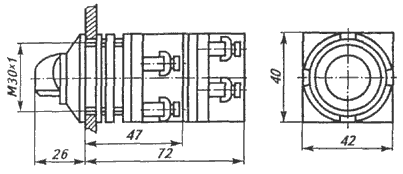 

Рис. 2. Общий вид, габаритные и установочные размеры переключателей типов
ПЕ 171, ПЕ 172, ПЕ 181, ПЕ 182, ПЕ 201, ПЕ 202, ПЕ 211, ПЕ 212, ПЕ 221 и ПЕ 222
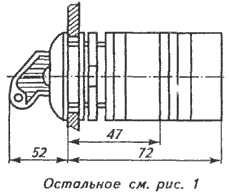 

Рис. 3. Общий вид, габаритные, установочные размеры и масса переключателей химостойкого исполнения типов ПЕ 191ХУ2, Т2. Масса 0,125 кг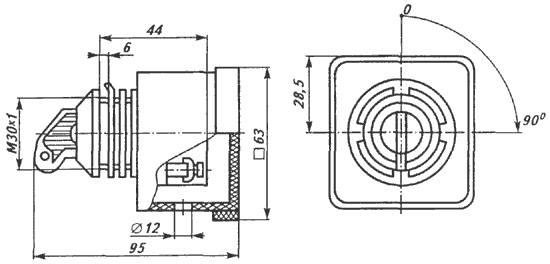 по-
исполнениеВид
климатического
исполнения по
ГОСТ 15150-69Комбинация контактовКомбинация контактовКомбинация контактовКонструктивное исполнение
привода (управляющего устройства)Степень защиты по
ГОСТ 14255-69Степень защиты по
ГОСТ 14255-69№ ри- 
сункапо-
исполнениеВид
климатического
исполнения по
ГОСТ 15150-69исполнениезамыкающих
контактовразмыкающих
контактовКонструктивное исполнение
привода (управляющего устройства)со стороны
приводасо стороны
контактного
элемента№ ри- 
сункаПЕ 011
 
ПЕ 011
 
ПЕ 011
 УХЛ3
 
У3, экспорт
 
Т3, экспорт
 1
2
1
2
1
22
1
2
1
2
1-
1
-
1
-
1Рукоятка на 2 положения.
Исходное положение под углом
45° к вертикалиIP40IP001ПЕ 012
 
 
ПЕ 012
 
 
ПЕ 012
 
 УХЛ3
 
 
У3, экспорт
 
 
Т3, экспорт
 
 1
2
3
1
2
3
1
2
34
3
2
4
3
2
4
3
2-
1
2
-
1
2
-
1
2Рукоятка на 2 положения.
Исходное положение под углом
45° к вертикалиIP40IP001ПЕ 021
 
ПЕ 021
 
ПЕ 021
 УХЛ3
 
У3, экспорт
 
Т3, экспорт
 1
2
1
2
1
22
1
2
1
2
1-
1
-
1
-
1Рукоятка на 2 положения.
Исходное положение совпадает
с вертикальной осьюIP40IР01ПЕ 022
 
 
ПЕ 022
 
 
ПЕ 022
 
 УХЛ3
 
 
У3, экспорт
 
 
Т3, экспорт
 
 1
2
3
1
2
3
1
2
34
3
2
4
3
2
4
3
2-
1
2
-
1
2
-
1
2Рукоятка на 2 положения.
Исходное положение совпадает
с вертикальной осьюIP40IPOO1ПЕ 031
ПЕ 031
ПЕ 031УХЛ3
У3, экспорт
Т3, экспорт1
1
12
2
2-
-
-Рукоятка на 3 положения.
Исходное положение совпадает
с вертикальной осьюIP40IP001ПЕ 032
 
ПЕ 032
 
ПЕ 032
 УХЛ3
 
У3, экспорт
 
Т3, экспорт
 1
2
1
2
1
24
2
4
2
4
2-
2
-
2
-
2Рукоятка на 3 положения.
Исходное положение совпадает
с вертикальной осьюIP40IP001ПЕ 061
 
ПЕ 061
 
ПЕ 061
 УХЛ2
 
У2, экспорт
 
Т2, экспорт
 1
2
1
2
1
22
1
2
1
2
1-
1
-
1
-
1Рукоятка на 2 положения.
Исходное положение под углом
45° к вертикалиIP54IP001ПЕ 062
 
 
ПЕ 062
 
 
ПЕ 062
 
 УХЛ2
 
 
У2, экспорт
 
 
Т2, экспорт
 
 1
2
3
1
2
3
1
2
34
3
2
4
3
2
4
3
2-
1
2
-
1
2
-
1
2Рукоятка на 2 положения.
Исходное положение под углом
45° к вертикалиIP54IP001ПЕ 071
 
ПЕ 071
 
ПЕ 071
 УХЛ2
 
У2, экспорт
 
Т2, экспорт
 1
2
1
2
1
22
1
2
1
2
1-
1
-
1
-
1Рукоятка на 2 положения.
Исходное положение совпадает
с вертикальной осьюIP54IP001ПЕ 072
 
 
ПЕ 072
 
 
ПЕ 072
 
 УХЛ2
 
 
У2, экспорт
 
 
Т2, экспорт
 
 1
2
3
1
2
3
1
2
34
3
2
4
3
2
4
3
2-
1
2
-
1
2
-
1
2Рукоятка на 2 положения.
Исходное положение совпадает
с вертикальной осьюIP54IP001ПЕ 081
ПЕ 081
ПЕ 081УХЛ2
У2, экспорт
Т2, экспорт1
1
12
2
2-
-
-Рукоятка на 3 положения.
Исходное положение совпадает
с вертикальной осьюIP54IP001ПЕ 082
ПЕ 082
ПЕ 082УХЛ2
У2, экспорт
Т2, экспорт1
1
14
4
4-
-
-Рукоятка на 3 положения.
Исходное положение совпадает
с вертикальной осьюIP54IР001ПЕ 171
 
ПЕ 171
 
ПЕ 171
 УХЛ3
 
У3, экспорт
 
Т3, экспорт
 1
2
1
2
1
22
1
2
1
2
1-
1
-
1
-
1Встроенный цилиндровый замок
на 2 положения. Ключ в положе- 
нии "включено" не вынимаетсяIР40IP002ПЕ 172
 
 
ПЕ 172
 
 
ПЕ 172
 
 УХЛ3
 
 
У3, экспорт
 
 
Т3, экспорт
 
 1
2
3
1
2
3
1
2
34
3
2
4
3
2
4
3
2-
1
2
-
1
2
-
1
2Встроенный цилиндровый замок
на 2 положения. Ключ в положе- 
нии "включено" не вынимаетсяIP40IP002ПЕ 181
ПЕ 181
ПЕ 181УХЛ3
У3, экспорт
Т3, экспорт1
1
12
2
2-
-
-Встроенный цилиндровый замок
на 3 положения. Ключ в положе- 
нии "включено" вынимается;
исключено самовыпадание ключаIP40IP002ПЕ 182
ПЕ 182
ПЕ 182УХЛ3
У3, экспорт
Т3, экспорт1
1
14
4
4-
-
-Встроенный цилиндровый замок
на 3 положения. Ключ в положе- 
нии "включено" вынимается;
исключено самовыпадание ключаIP40IP002ПЕ 191Х
 
ПЕ 191Х
 
ПЕ 191Х
 У2
 
У2, экспорт
 
Т2, экспорт
 1
2
1
2
1
22
1
2
1
2
1-
1
-
1
-
1Переключатель в химостойком
исполнении. Встроенный цилин- 
дровый замок на 2 положения.
Ключ в положении "включено"
не вынимаетсяIP40IP543ПЕ 201
 
ПЕ 201
 
ПЕ 201
 УХЛ3
 
У3, экспорт
 
Т3, экспорт
 1
2
1
2
1
22
1
2
1
2
1-
1
-
1
-
1Встроенный цилиндровый замок
на 2 положения. Ключ в положе- 
нии "включено" вынимается;
исключено самовыпадание ключаIP40IP002ПЕ 202
 
 
ПЕ 202
 
 
ПЕ 202
 
 УХЛ3
 
 
У3, экспорт
 
 
Т3, экспорт
 
 1
2
3
1
2
3
1
2
34
3
2
4
3
2
4
3
2-
1
2
-
1
2
-
1
2Встроенный цилиндровый замок
на 2 положения. Ключ в положе- 
нии "включено" вынимается;
исключено самовыпадание ключаIP40IP002ПЕ 211
 
ПЕ 211
 
ПЕ 211
 УХЛ3
 
У3, экспорт
 
Т3, экспорт
 1
2
1
2
1
22
1
2
1
2
1-
1
-
1
-
1Виброударостойкое исполнение.
Встроенный цилиндровый замок
на 2 положения. Ключ в положе- 
нии "включено" не вынимается;
исключено самовыпадание ключаIP40IP002ПЕ 212
 
 
ПЕ 212
 
 
ПЕ 212
 
 УХЛ3
 
 
У3, экспорт
 
 
Т3, экспорт
 
 1
2
3
1
2
3
1
2
34
3
2
4
3
2
4
3
2-
1
2
-
1
2
-
1
2Виброударостойкое исполнение.
Встроенный цилиндровый замок
на 2 положения. Ключ в положе- 
нии "включено" не вынимается,
исключено самовыпадание ключаIP40IP002ПЕ 221
 
ПЕ 221
 
ПЕ 221
 УХЛ3
 
У3, экспорт
 
Т3, экспорт
 1
2
1
2
1
22
1
2
1
2
1-
1
-
1
-
1Встроенный цилиндровый замок
на 2 положения. Ключ в положе- 
нии "включено" вынимается.
Исключено самовыпадание ключа.
Исполнение виброударостойкоеIP40IP002ПЕ 222
 
 
ПЕ 222
 
 
ПЕ 222
 
 УХЛ3
 
 
У3, экспорт
 
 
Т3, экспорт
 
 1
2
3
1
2
3
1
2
34
3
2
4
3
2
4
3
2-
1
2
-
1
2
-
1
2Встроенный цилиндровый замок
на 2 положения. Ключ в положе- 
нии "включено" вынимается.
Исключено самовыпадание ключа.
Исполнение виброударостойкоеIP40IP002Типоисполнение переключателей по углу рукояткиТипоисполнение переключателей по углу рукояткиТипоисполнение переключателей по углу рукояткиМасса, кг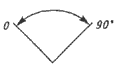 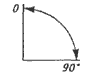 Обозначение
материала
фронтального
кольцаМасса, кгПЕ 011У3.УХЛ3ПЕ 021У3, УХЛ3С0,140ПЕ 011Т3ПЕ 021Т3С0,121ПЕ 011У3.УХЛ3ПЕ 021У3, УХЛ3П0,119ПЕ 011Т3ПЕ 021Т3П0,100ПЕ 061У2, УХЛ2ПЕ 071У2, УХЛ2С0,142ПЕ 061Т2ПЕ 071Т2С0,123ПЕ 061У2.УХЛ2ПЕ 071У2, УХЛ2П0,121ПЕ 061Т2ПЕ 071Т2П0,102ПЕ 012У3, УХЛ3ПЕ 022У3, УХЛ3С0,180ПЕ 012Т3ПЕ 022Т3С0,161ПЕ 012У3, УХЛ3ПЕ 022У3, УХЛ3П0,159ПЕ 012Т3ПЕ 022Т3П0,140ПЕ 062У2, УХЛ2ПЕ 072У2, УХЛ2С0,182ПЕ 062Т2ПЕ 072Т2С0,163ПЕ 062У2, УХЛ2ПЕ 072У2, УХЛ2П0,161ПЕ 062Т2ПЕ 072Т2П0,142Типоисполнение переключателей по углу рукояткиТипоисполнение переключателей по углу рукояткиМасса, кг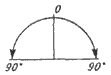 Обозначение
материала
фронтального
кольцаМасса, кгПЕ 031У3, УХЛ3С0,140ПЕ 031Т3С0,121ПЕ 031У3.УХЛ3П0,119ПЕ 031Т3П0,100ПЕ 081У2, УХЛ2С0,142ПЕ 081Т2С0,123ПЕ 081У2, УХЛ2П0,121ПЕ 081Т2П0,102ПЕ 032У3, УХЛ3С0,180ПЕ 032Т3С0,161ПЕ 032У3, УХЛ3П0,159ПЕ 032Т3П0,140ПЕ 082У2, УХЛ2С0,182ПЕ 082Т2С0,162ПЕ 082У2, УХЛ2П0,163ПЕ 082Т2П0,142Типоисполнение переключателя по углу поворота ключаТипоисполнение переключателя по углу поворота ключаТипоисполнение переключателя по углу поворота ключаМасса, кг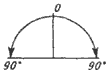 Обозначение материала фронтального кольцаМасса, кгПЕ 171У3, УХЛ3;
ПЕ 211У3, УХЛ3С0,165ПЕ 171Т3;
ПЕ 211Т3С0,146ПЕ 171У3, УХЛ3;
ПЕ 211У3, УХЛ3П0,134ПЕ 171Т3;
ПЕ 211Т3П0,115ПЕ 201У3, УХЛ3С0,167ПЕ 201Т3С0,148ПЕ 201У3, УХЛ3П0,136ПЕ 201Т3П0,117ПЕ 221У3, УХЛ3С0,167ПЕ 221Т3С0,148ПЕ 221У3, УХЛ3П0,136ПЕ 221Т3П0,117ПЕ 181У3, УХЛ3С0,165ПЕ 181Т3С0,146ПЕ 181У3, УХЛ3П0,134ПЕ 181Т3П0,115Типоисполнение переключателя по углу поворота ключаТипоисполнение переключателя по углу поворота ключаТипоисполнение переключателя по углу поворота ключаМасса, кг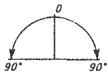 Обозначение материала фронтальногокольцаМасса, кгПЕ 172У3, УХЛ3;
ПЕ 212У3, УХЛ3С0,205ПЕ 172Т3;
ПЕ 212Т3С0,186ПЕ 172У3, УХЛ3;
ПЕ 212У3, УХЛ3П0,174ПЕ 172Т3;
ПЕ 212Т3П0,155ПЕ 202У3, УХЛ3С0,205ПЕ 202Т3С0,186ПЕ 202У3, УХЛ3П0,174ПЕ 202Т3П0,155ПЕ 222У3, УХЛ3С0,205ПЕ 222Т3С0,186ПЕ 222У3, УХЛ3П0,174ПЕ 222Т3П0,155ПЕ 182У3, УХЛ3С0,205ПЕ 182Т3С0,186ПЕ 182У3, УХЛ3П0,174ПЕ 182Т3П0,155